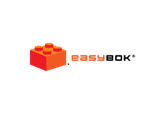 PGRE - Plano de Gerenciamento dos RequisitosPGRE - Plano de Gerenciamento dos RequisitosAndré RicardiAndré RicardiPGRE - Plano de Gerenciamento dos RequisitosPGRE - Plano de Gerenciamento dos RequisitosVersão 7_09Versão 7_09Projeto: [Apelido do Projeto] - [PITCH do Projeto]Projeto: [Apelido do Projeto] - [PITCH do Projeto]Set/2017Set/2017Projeto: [Apelido do Projeto] - [PITCH do Projeto]Projeto: [Apelido do Projeto] - [PITCH do Projeto]1.1.Como as atividades dos requisitos serão planejadas, acompanhadas e reportadasComo as atividades dos requisitos serão planejadas, acompanhadas e reportadasComo as atividades dos requisitos serão planejadas, acompanhadas e reportadas2.2.Atividades de gerenciamento de configuração3.3.Processo de priorização dos requisitos4.4.Métricas a serem utilizadas e os argumentos que justificam o seu uso5.5.Estrutura de rastreabilidade a ser implementada na matriz de rastreabilidade